44. “Il dolore degli Altri tra categorie, esperienza e interpretazione”, “Salute e Territorio. Rivista bimestrale di politica socio-sanitaria”, Regione Toscana, a. XXVII, n. 154(2006), pp. 32-36.43.   “Le indemoniate di Verzegnis”, in Franco Fabbro (cur.), La Patria del Friuli, Udine, 2005, pp. 85-91.42.   Provincia di Udine – Ires FVG, Dal disagio all’immigrazione. Il possibile ruolo dei servizi per il sostegno alla famiglia immigrata, Udine, Provincia di Udine, Assessorato alle Politiche Sociali, Iniziativa Comunitaria Equal ‘maqram-maqôr’, 2004 (ricerca condotta da Lucia Dri, Elisabetta Mauro, Donatella Cozzi).41.  “Specchio delle mie brame. Problemi dello shadowing  nelle organizzazioni sanitarie e del servizio sociale”, “Erreffe. La Ricerca Folklorica”, n. 50 (2004), pp. 101-115. 40.  “Le strade della grazia”, in Provincia di Udine, Mauro Pascolini (a cura di), Le Strade della Provincia, Udine, Forum Editrice, 2004, pp. 57-65.39. “Elementi dell’indagine etnografica” in Manara Duilio (curatore), Infermieristica interculturale, Roma, Carocci, 2004, pp. 175-202.38. “La latteria di Tesis. L’inaugurazione di un percorso espositivo”, “Sot la nape. Riviste furlane di culture”, Società Filologica Friulana, n. 1/fevrâr 2004, pp. 12-14.37. La gestione dell’ambiguità. Per una lettura antropologica della gestione infermieristica, in atti del convegno “Genere, sessualità, gestione del corpo. Riflessioni da alcune ricerche” a cura di Giovanni Dore, “Erreffe. La Ricerca Folklorica”, n. 46(2002), pp. 27-38.36. Pellegrinaggi e santuari in Carnia e Cadore, in Ester Cason Angelini (a cura di), Uso dei valichi alpini orientali dalla preistoria ai pellegrinaggi medievali, Forum, Udine, 2001, pp. 179-199.35. (con Domenico ISABELLA) Maiali degli antenati? Indagini sui sistemi  tradizionali di lavorazione, conservazione e consumo delle carni di maiale a Sauris/Zahre, “Erreffe. La Ricerca Folklorica”, n.42(2000), pp. 69-84.34. (con Domenico ISABELLA) “Saube bie lonkh as geat, eant as ist ois gor!” Alcuni appunti relativi ai saperi naturalistici e al repertorio simbolico a Zahre/Sauris, “La Ricerca Folklorica”, n.41(2000), pp. 37-50.33. Donne e violenza nella quotidianità, in Paolo Citran, Donatella Cozzi, Paolo Crepet, Fabio Dei [et al.], Alle radici della violenza. Per spiegare l’inumanità dell’uomo, a cura del CIDI della Carnia e del Gemonese, Udine, Paolo Gaspari Editore, 1999, pp. 57-69.32. Per un approccio antropologico agli spazi della cura, in: Patrizia Mello (curatrice), Spazi della patologia. Patologia degli spazi, Milano, Mimesis, 1999, pp. 169-186.31. Brevi appunti sui saperi terapeutici e naturalistici, in Donatella Cozzi - Domenico Isabella  (a cura di), Sauris/Zahre. Una comunità delle Alpi Carniche,  2 vol., pp. 129-136, Udine, Forum, 1999.30. Za mitme Abröle Pfluekh auf stöle… Coltivare e allevare a Sauris, in Donatella Cozzi - Domenico Isabella - Elisabetta Navarra (a cura di), Sauris/Zahre. Una comunità delle Alpi Carniche, 1 vol., pp. 157-184, Udine, Forum, 1998;29. Il sangue che cura: da Heiligenblut a Clauzetto, in: Accademia Udinese di Scienze Lettere e Arti, Santuari Alpini. Luoghi e itinerari religiosi nella montagna friulana. Atti del convegno di studi, Udine, 27 settembre 1997, Udine, Arti Grafiche Friulane, 1998, pp. 155-177.28. (con D. ISABELLA) "Pilàn palàn, gambo di fava". Sistema alimentare e repertorio simbolico a Zahre/Sauris, “Ce fastu?” Rivista della Società Filologica Friulana, 73(1997), n.2, pp. 253-270.27. (con R. DELLA VEDOVA, L. CRAPESI, G. PARISI) Significati e simboli nell'organizzazione degli studi di medicina generale, “Ricerca e pratica”, Milano, Il Pensiero Scientifico Editore, 13(1), 1997, pp. 11-20.26. Narr-azione o narrazione?, “I Fogli di ORISS”, Milano, Colibri, 5(1996), pp. 123-12825. Narrazioni corporee. Le donne, il corpo, la depressione. Una ricerca in Carnia, “Antropologia Medica”, 1-2 / ottobre 1996, pp. 215-244.24. Morte e qualità di morte in ospedale e nelle unità operative di Area Critica, in XIII Congresso Nazionale ANIARTI "Qualità di vita e qualità di morte in Area Critica", Firenze, 9-11 novembre 1994, Pordenone [stampa], Scenario, 1995, pp. 115-121.23. Linfa della vita e del simbolico, “L’infermiere”, Roma, 39(4)(1995), pp. 28-29.22.  Anthropological aspects of nephrology nursing, “EDTNA/ERCA Journal. Official journal of the European Dialysis and Transplant Nurses Association/European Renal Care Association”, Gent, 21(4)(1995), pp. 35-40.21. Litio e vecchi merletti. Appunti su Giovanni B. Cassano E liberaci dal male oscuro, “I Fogli di ORISS”, Milano, 1/2(1994), pp. 117-131. 20. Il sembiante ambiguo. Metafore della malattia e del sociale nell'organizzazione dello spazio degli studi di medicina generale,  “I Fogli di ORISS”, Milano, 1/2(1994), pp. 31-51.19. Il corpo ventriloquo, “Nuova DWF” "Variabile corpo", Roma, 4(24)(1994), pp.  33-49. 22) 18. Per una lettura antropologica della professione infermieristica, in Atti XI Incontro Nazionale EDTNA-ERCA, Bologna, 23-25 novembre 1992, (Bologna, Coop. Clas, 1994), pp. 7-14.17. Un terreno terapeutico di confine. Il caso della dialisi, “Scenario. Il nursing della sopravvivenza”, 2(1993), pp. 36-38. 16. Znanje za drugacno zdravljenje (To know in order to heal differently), “Socialno Delo. Dusevno zdravje v skupnosti”, Ljubljana, 32(1993), st.1-2, pp. 107-112. 15. (con Elena ZANNIER) Gli Spirtâz di Clauzetto, in As. Int e Cjere. Il territorio dell'antica Pieve d'Asio, a cura di Manlio Michelutti, Udine, Società Filologica Friulana, 1992, pp. 459-498.14. (con Nadja KOZINC) Antropologija in desevno zdravje: bolezni psihe imajo tudi druzbeno-kulturno ozadje (Anthropology and Mental Health: Psychical Illness have also social-cultural background), “Delo”, Ljubljana, 1 aprila 1992.13) (con Cosetta CESCHIA) Mutevoli sguardi. Incontro tra antropologia culturale e operatività dei servizi per una prassi comprendente, “Salute mentale, medicina sociale, epidemiologia. Rivista per una ecologia della mente, delle istituzioni, del sociale, dell'ambiente”, Pordenone, Centro Regionale Studi e Ricerche per la salute mentale Friuli-Venezia Giulia, 2(1992), pp. 95-100. 12. (con Cosetta CESCHIA) Percorsi di ammalamento in un servizio psichiatrico territoriale, in Psichiatria, Magia, Medicina popolare, Atti del convegno, Sezione etno-psichiatrica, Ferentino 14-16 novembre, 1991, a cura di Ferdinando De Marco, Edizioni Spazi della mente, 1991, pp. 223-224. 11. Dimensioni e dinamica del disagio sociale,  Udine, “Quaderni Friulani”, 3/4(1990), p. 18. 10. Considerazioni sul Friuli a quattordici anni dal terremoto: intervista a Gianpaolo Gri,  Udine, “Quaderni Friulani”, 3/4(1990), pp. 34-38. 9. (con Cosetta CESCHIA) La ricerca storica fra concezioni psichiatriche, in Le carte della follia, a cura di Ferruccio Giacanelli, Danilo Di Diodoro e Giuseppe Ferrari,  Bologna,  Centro Studi Minguzzi, 1989 (1993)  pp. 105-109. 8. (con Cosetta CESCHIA) Senso comune e rappresentazione della malattia mentale, “Per la salute mentale/For Mental Health”, Trieste, 4(1989), pp. 61-71 (trad. ingl. pp. 169-179).7. (con Cosetta CESCHIA) Las Indias de por acà. Contributo per una analisi comparata dell'isterodemonopatia nel XX secolo, “Metodi e Ricerche. Rivista di studi regionali”, Udine, 1(1988), pp. 51-60.6. La perniciosa azione barometrica o l'antropometria infelice, “In Alto. Cronaca della Società Alpina Friulana”, Udine, vol. LXX, (1988), pp. 35-38.5. (con Cosetta CESCHIA) Possessione e isterodemonopatia. Verzegnis: due diagnosi a confronto nell'Italia postunitaria, “Sanità Scienza e Storia”, Milano, Franco Angeli, 1(1987), pp. 81-109. 4. (con Cosetta CESCHIA) Il male di Verzegnis, “Il Giornale del medico pratico”, Udine, 3(1987), p. 17. 3. (con Cosetta CESCHIA) Delirio sociale e pedagogia morale. Lo stato francese e le possedute di Morzine, “Etnie. Scienza politica e cultura dei popoli minoritari”, Milano, Gutemberg/Etnie, 13(1987), pp. 26-27.2. (con Cosetta CESCHIA) Le possedute di Verzegnis, “Etnie. Scienza, politica e cultura dei popoli minoritari”, Milano, Gutemberg/Etnie, 11(1986), pp. 18-21. 1. Sbuffi di fumo. Materiali per una archeologia industriale, “Il Territorio. Studi e note di intervento culturale dalla Bisiacaria”, Ronchi dei Legionari, 15(1986), pp. 37-47.PROJECTSProject CorAgE. Expériences du corps et passage d’âge: le cas des enfants de 9 à 13 ans (France et Italie), ANR Agencie Nationale de la Recherche, Programme Enfants et Enfance, édition 2010-2013, Université de Strasbourg, Metz e Annecy in 2009-2010 Project, research and organization of activities by Legge 285/97, 2001-03, Il “bambino-ponte” tra servizi e cultura. Pedagogia della salute, bambini stranieri e di minoranze, percorsi integrati, Ambito socio-assistenziale di Udine-Fondazione Cecchini Pace di Milano (rappresentanza di Udine)CONFERENCES2016 About uncertainty. Children and Families with Diabetes in France and Italy, convegno ‘Kompetencje dziecka w chorobie przewlekłej’, Gdansk, Uniwersytet Kazimierza Wielkiego, Instytut Pedagogiki, 11-12 aprile 20162015 In looking for a stabilization, in looking for a competence: children with diabetes in France and children in dialysis in Italy. Two cases studies, “I know some things about me”. Children’s competences about Health and Illness, International Conference, Alessandria, November 6th, 20152015 La vita e il fine vita nella storia e nelle diverse culture, convegno ‘Cure palliative in Neurologia. La rete dei servizi a sostegno della qualità delle cure e della qualità della vita’, Ferrara, Fondazione ADO, 29-30 settembre 20152015 (con Claudio Lorenzini) Raccogliere fotografie in Carnia. Un tentativo di bilancio, convegno ‘Storia e archivi fotografici. La fotografia come documento’,  Tolmezzo, 4 settembre 2015 2014  Avventure urbane: quando architetti e urbanisti diventano etnografi. A proposito di benessere, cittadinanza e spazi urbani, convegno ‘Il benessere della persona: un progetto possibile tra medicina, urbanistica ed architettura?’, Udine, CRIBA – ASS Medio Friuli – Consulta Regionale delle Associazioni di persone disabili e delle loro Famiglie del Friuli Venezia Giulia, Udine, Istituto di Medicina Fisica e Riabilitazione “Gervasutta”, 4 dicembre 20132013 Sangue, biomedicina e arene politiche della solidarietà, convegno ‘La produzione sociale dell’altruismo’, AVIS – Università di Roma ‘Sapienza’, Roma, 27-29 novembre 20132013 Construire les âges, construire des sujbectivités. Savoirs médicaux et pratiques de santé autour de la « préadolescence »,  convegno ‘Sortir de l’enfance, entrer dans l’adolescence’, Strasbourg – Metz, Laboratoire Cultures et sociétés en Europe – CNRS /UDS, Laboratoire Lorrain des Sciences Sociales – UL, 18-20 septembre 20132013 Flexible bodies, obdurate gazes. About pre-adolescents’ body and the construction of the medical discourse, convegno ‘Encounters and engagements: creating new agendas for medical anthropology’, Easa Medical Anthropology Network – AAA Society for Medical Amthropology, Tarragona, Universitat Rovira i Virgili Joint International conference, June 12th -14th 20132013  Stato dell’antropologia medica nella didattica universitaria italiana,   relazione al convegno ‘Antropologia medica e strategie per la salute’, 1° convegno nazionale della Società italiana di antropologia medica (SIAM), Roma, Sapienza Università di Roma, Facoltà di Lettere e Filosofia, 21-23 febbraio 20132011 La puberté: discours médicaux et perceptions des enfants (France, Italie, Burkina Faso), convegno ‘Pour une anthropologie de l’enfance et des enfants. De la diversité des terrains ethnographiques à la construction d'un champ', Liège, 9-11 marzo 20112009     Oublier la frontière interne: mémoire , oubli et iconicité dans trois générations de Slovènes au Frioul (Italie), convegno ‘La contruction de l’oubli’, Strasbourg, Misha, Laboratoire Cultures et sociétés en Europe, CNRS / UDS, 25-27 novembre 20092009 Quando il cielo si fa grigio. Donne anziane e depressione in Carnia tra storia biografica e fattori sociali, “L’animazione per gli anziani nella montagna friulana: le ragioni di un servizio”, Villa Santina, 24 gennaio 20092008  The Inner Border: Frontiers, Structural Nostalgia and cultural Intimacy in Topolò / Topolove (Natisone River Valley, Udine, Italy), W012 “West” and “East”: dreaming, Writing, Imagining and Practising Europe, 10th biennial Conference EASA Conference ‘Experiencing diversity and mutuality’, Ljubljana, 26-29 agosto 20082008   La solitudine e gli affetti dei numeri primi. Narrazioni, emozioni e co-esperienza nel campo etnografico, ‘Illness narratives. Teoria, metodi, aspetti operativi della ricerca narrativa sulla malattia’, Padova, SISS-Dipartimento di Sociologia, Università degli Studi di Udine, 6-7 maggio 20082007  Expériences croisées. Comment les récits de la maladie d’autrui changent l’expérience du chercheur, Session Corps, matières, affects, Colloque “Anthropologie des cultures globalisées. Terrains complexes et enjeux disciplinaires”, Québec, Canada, 7 au 11 novembre 20072006   Dépression et héritage génétique dans le discours des femmes de Carnia (Frioul, Italie), journées d’études “Sans gêne. Sang et gènes dans la pensée de la transmission”, Strasbourg, Université Marc Bloch, 16 e 17 novembre2005  I valori delle differenze. Uno sguardo antropologico sulle risorse e le potenzialità delle situazioni di handicap, convegno-seminario di formazione e aggiornamento per operatori del teatro e del sociale “Riti d’incontro tra il Mediterraneo e l’Africa. Nuovi stimoli per il teatro delle differenze e dei dialoghi” (Progetto Sciamano 2005), Pordenone, 6-8 maggio2005 Lo spazio ospedaliero e il paziente. Corpi in relazione?, Medical Anthropology  in hospitals. Socio-cultural strategies and practices for patient-centred healthcare systems, workshop Convegno europeo della International conference Healthcare Systems Ergonomics and Patients Safety, 30 marzo – 2 aprile2004  About shadowing in health care and social work organizations: problems of method, International Joint Congress European Perspectives on changing Health Systems / Congresso Internazionale Congiunto Prospettive europee sui sistemi sanitari che cambiano, Bologna, Università di Bologna, 2-4 settembre2004 Specchio delle mie brame. Shadowing nei servizi alla persona: problemi di metodo e di accesso, giornata di studio “Temi di antropologia della salute”, Corso di Laurea in Beni culturali demo-etno-antropologici e ambientali, Corso di laurea specialistica Acel, LEAR Laboratorio etno-antropologico di formazione e ricerca, Venezia, Università Cà Foscari, 17 maggio 20042004 Le concezioni culturali e la solidarietà negli stranieri a Prato, secondo la ricerca Con-vivere solidali, convegno internazionale “Dono, sangue, circolazione sociale: le società multiculturali come luoghi di sperimentazione”, Osservatorio sociale Provincia di Prato, AVIS di Prato, Azienza USL 4 Prato, L’Albero della Salute, Prato, 24 aprile2003 Il “bambino-ponte” tra cultura e servizi, Convegno interdisciplinare “Il bambino immigrato: sguardi e gesti di cura”, Azienda Unità Sanitaria Locale di Piacenza – Associazione bambino cardiopatico, S. Pietro in Cerro (Pc), 7 giugno2001 Presentazione della Rivista “Passaggi. Rivista italiana di Scienze transculturali”, con Rosalba Terranova Cecchini, Gian Paolo Gri, Guglielmo Pitzalis, Sala della Fondazione CRUP, Udine, 12 ottobre2001 La gestione dell’ambiguità. Per una lettura antropologica della professione infermieristica, Giornata di studi “Genere, sessualità, gestione del corpo. Riflessioni da alcune ricerche”, Università Ca’ Foscari di Venezia – Dipartimento di Studi storici – LEAR Laboratorio Etno-antropologico di Formazione e ricerca, Palazzo Malvasia, 14 dicembre. 2001 La dimensione etnologica del dolore, “XI Congresso nazionale della Società Italiana dei Clinici del dolore – VI Congresso Nazionale Dolore ed assistenza Infermieristica”, Abano Terme, 22-24 novembre 2001.2000 La rimozione della morte nella società dei consumi, al meeting per medici di base “Un tempo per vivere, un tempo per morire”, Fondazione SmithKline-Beecham, Orosei, 26-28 maggio.2000 Grenzenlos. Il superamento dei confini nel cammino alla grazia. Alcuni pellegrinaggi dalla carnia e dal Cadore, alla giornata di studi “Il grande cammino. Itinerari e luoghi dei pellegrini nel Medio Evo e nel nostro tempo”, Università Cattolica, Milano, 15 dicembre.1999 Tesori in soffitta. Problemi di politica e conservazione in un “museo grande”, relazione al convegno “Culture e rappresentazione di culture”, Fondazione Cini, Venezia – Isola di S. Giorgio Maggiore, 11 giugno1999 Sviluppo della società e uso dei farmaci, relazione alla giornata di studi “La salute e l’uso corretto dei farmaci”, ADA (Associazione per i Diritti degli Anziani)-Comune di Trieste, Trieste, 12 novembre1999 Pellegrinaggi e santuari in Carnia e in Cadore. Il superamento di confini nel cammino alla grazia, relazione al convegno “Uso dei valichi alpini orientali dalla preistoria ai pellegrinaggi medievali”, Fondazione Giovanni Angelini – Centro Studi sulla Montagna, Belluno, 23-24 ottobre1999 (con Domenico Isabella) “Der zahrar voschankh / Il carnevale di Sauris”, relazione al convegno “Carnevali dell’arco alpino”, Amministrazione Provinciale di belluno – Museo etnografico della provincia di Belluno, Belluno, 27 febbraio1998 Per un approccio antropologico agli spazi della cura, relazione al convegno "Progetti in movimento. Spazi della patologia - Patologia degli spazi", Facoltà di Architettura di Firenze, Dipartimento di processi e metodi della Produzione edilizia, Firenze, 5 maggio1998 Il perineo nelle diverse culture, relazione al convegno "Puerpera e pavimento pelvico: un binomio da ricostruire o costruire?", Università degli Studi e Spedali Civili di Brescia, Area Ostetrica e Ginecologica, Brescia, 23 maggio1997 Il sangue che cura: da Heiligenblut a Clauzetto, relazione al convegno "Santuari alpini della montagna friulana", Accademia Udinese di Scienze Lettere e Arti, Udine, 27 settembre 19971997 Antropologia medica e formazione alle professioni sociosanitarie, relazione all'incontro di studi "Antropologia medica e sociologia nell'umanizzazione dei servizi sociali e sanitari", Dipartimento di Scienze dellUomo (Università di Trieste)- Dipartimento di Economia, Società e Territorio (Università di Udine), Pordenone, 23 maggio.1996 Lavorare con gli uomini, lavorare con le donne: un problema di linguaggio, un problema di cultura, relazione al convegno "Donna e professione: che cosa è cambiato alle soglie del 2000", Associazione Italiana Donne Medico, Torino, 12-13 ottobre1996 "Pilàn palàn gambo di fava": repertorio alimentare e repertorio simbolico in una comunità alpina, al Seminario di studio "Saperi naturalistici locali: prospettive linguistiche, storiche e antropologiche", CEDRAV(Centro per la Documentazione e la Ricerca Antropologica in Valnerina e nella Dorsale Appenninica Umbra)-CISTS(Centro Interuniversitario di Studi sulla Trasmissione del Sapere), Cerreto di Spoleto, 28-29 giugno.1995 Metodo biografico, illness narratives: il colloquio clinico come fonte. Problemi metodologici, comunicazione al II Congresso nazionale A.I.S.E.A., Sessione n.4, "Pratiche religiose, attività terapeutiche, processi di identità", Roma, 28-30 settembre1995 Anthropological aspects of nephrology nursing, relazione alla  XXIV Conference of the EDTNA/ERCA, Athens, June 11-14 1994 Morte e qualità di morte in ospedale e nelle unità operative di Area Critica, intervento al XIII Congresso Nazionale ANIARTI "Qualità di vita e qualità di morte in Area Critica", Firenze, 9-11 novembre 1994.1994 L'esperienza del dolore: la relazione tra soggetti, alla giornata di studio "Le parole del corpo...le parole sul corpo", Corso di specializzazione per Infermieri Psichiatrici, USL N.6 "Sandanielese", 7 maggio 19941992 Women and Mental Health, Centro per la salute mentale di Ljubljana, 6 febbraio.1992 Special themes of the Anthropology of Health, lezione presso la Visja Sola za socialne delavce (Community mental Health Studies-School for Social Work) dell'Università di Ljubljana, Progetto CEE Tempus, 6 febbraio.1992 Per una lettura antropologica della professione infermieristica: il caso della dialisi, relazione introduttiva al XI incontro nazionale Modelli e standards per l'infermieristica nefrologica, EDTNA/ERCA, Bologna, 23-25 novembre.1992 Antropologia e handicap. Rappresentazioni sociali dell'handicap e mass media, Il muro di Merlino. Progetto di formazione ed aggiornamento professionale, primo ciclo di giornate propedeutiche, Duemilauno Servizi educativi, Trieste, Aula Magna della Facoltà di Medicina e Chirurgia, 30 maggio.1991 Percorsi di ammalamento in un servizio psichiatrico territoriale, al convegno multidisciplinare "Psichiatria, magia, medicina popolare", Ferentino (FR), Centro dipartimentale di salute mentale U.S.L. FR/3, 14-16 novembre 1991.1991 Il contributo dell'antropologia culturale per una strategia di tutela della salute mentale, al convegno "Anthropologie et santé mentale", Ljubljana, Centre Culturel Français "Charles Nodier", 29 maggio.1989 Quale è il senso attuale della ricerca storica in psichiatria? Un percorso di ricerca, al convegno "Le carte della follia", Seminari di Storia della psichiatria, Bologna, Centro Gianfranco Minguzzi, 18 maggio.1988 La malattia mentale tra etnos e nosos. Itinerari di ricerca, al convegno "La questione psichiatrica", Trieste, 3-7 ottobre.1986 L'epidemia di isterodemonopatie di Verzegnis, al convegno "Passioni della mente e della storia", Roma, Università Cattolica del S. Cuore, 10-12 ottobre.1984 Problemi della conservazione e dell'utilizzo delle fonti di storia orale, al convegno "Patrimonio fotografico e storia orale", Udine, Università degli Studi, 20 gennaio .SEMINARS2015  San Daniele del Friuli, 5th  Laboratory on endlife Bioetics , Lectio Magistralis, 20/112014  Milano, Istituto Transculturale per la Salute – Fondazione Cecchini Pace, teacher  ‘Social suffering and structural violence’, 11/292013 San Daniele del Friuli, Third Laboratory on endlife Bioetics , 11/19 2013 Bologna, ‘Mind the gap: Sism, Facoltà di Medicina e Chirurgia, Bologna, 05/13, 16, 20, 23  2012 Bologna, Wokshop Medicina e dintorni. Antropologia, etica, storia, filosofia e comunicazione. Aula Magna Clinica Neurologica, Bologna, 05/11-122012 Portogruaro e San Donà di Piave, Seminars on MGF,  Azienda ULSS 10 Veneto orientale, 03/28 and 04/11 (San Donà);  e 29 marzo – 13 aprile (Portogruaro) (totale 12 ore)2012 Milano and Gorizia, semirar for the Association  ‘Diritti migranti: percorsi formativi per una cultura della salute’, Cooperativa Ethica – Fondo Europeo per i rifugiati 2008-2013 – Ministero dell’Interno, 03/15 (Milano), 05/03  (Gorizia).2010 Palmanova,  “Il focus group. Una tecnica di rilevazione sociale in ambito sanitario”,USL 5 Bassa Friulana, Palmanova, 11/11 and  22 2010 Padova, seminars on MGF, 09/23-24 settembre2010 Milano, “Empatia e exotopia. Due concetti a confronto tra psicologia e antropologia culturale”, seminario per il Corso di Perfezionamento in antropologia medica, Dipartimento di Epistemologia ed ermeneutica delle Scienze sociali, Università degli Studi Milano-Bicocca, 05/11 2010 Lodi, “Morire altrove. Figure della morte tra accoglienza, rifiuto e cambiamento”, Progetto Ospedale Interculturale ‘La salute e la malattia in terra di immigrazione’, Provincia di Lodi, Fondazione ISMU, Lodi, 04/14 2009 Albano Laziale (RM),  “La dimensione antropologica nella psicopatologia: studi e ricerche empiriche sull’esperienza soggettiva della malattia” e “Illness narratives: narrazioni di malattia e percorsi terapeutici”, all’interno dell’evento formativo aziendale ECM “Antropologia medica ed etnopsichiatria: l’Uomo e i popoli nell’approccio multidimensionale alla salute mentale”, AUSL RM/H, Albano Laziale, 06/12 (h. 6) 2009 Udine, “Salute mentale e migrazioni / malattie mentali e migrazioni. Binomi tutti da discutere”, attività formativa residenziale ECM ‘Percorsi di migrazione. Percorsi di salute mentale’, Azienda per i Servizi Sanitari n. 4 “Medio Friuli”, 05/13 (h. 2) 2009 – 10 San Daniele del Friuli,  “Antropologia della morte”, attività formativa residenziale ECM, codice ASS4_00098, ‘Cosa sognano i pesci rossi… e i camici verdi? La morte in ospedale’, Azienda per i Servizi Sanitari n. 4 “Medio Friuli”, 04/06, 05/25, 10/15  2009; 03/15  20102009 Pordenone,  “Diventare madri nei cambiamenti culturali”, course ECM, Azienda sanitaria n.6 “Friuli Occidentale”, 03/ 25 and 04/ 8 (6 h.)2009 Pordenone, “Donne, salute e immigrazione”, seminario per il ‘Progetto Donne in movimento’, Consorzio di Cooperative Sociali Leonardo, Regione Friuli Venezia Giulia, Direzione Centrale Patrimonio e Servizi Generali, Servizio Pari Opportunità, 02/ 5 2008 Milano, “Parole incrociate. Termini e concetti dell’antropologia medica”, seminario per il Corso di Perfezionamento in antropologia medica, Dipartimento di Epistemologia ed ermeneutica delle Scienze sociali, Università degli Studi Milano-Bicocca, 01/22 2007 Roma, “Appunti per una analisi del dolore, tra derive culturaliste, narrazioni ed esperienza”,  Università ‘La Sapienza’, Corso di Laurea Specialistica in Discipline Demoetnoantropologiche, Seminario Antropologia e Medicine: saperi, pratiche, narrazioni, 04/232007 Milano, “Il dolore”, seminario per il Corso di Perfezionamento in antropologia medica, Dipartimento di Epistemologia ed ermeneutica delle Scienze sociali, Università degli Studi Milano-Bicocca, 03/272006-2007 Rimini, Enaip, Fondazione Zavatta, “Nuove prove di allunaggio al mondo del lavoro. Tecniche etnografiche al servizio della conoscenza delle dinamiche e degli inserimenti lavorativi”, esercitazioni pratiche di shadowing ed intervista al sosia, novembre 2006-maggio 2007 (40 ore di seminario e laboratorio) 2006 Verona,  “Accogliere in ospedale: dialoghi transculturali al servizio di tutti”, corso per Format, 6/11 2005 Milano, “Parole incrociate. Termini e concetti dell’antropologia medica”, seminario per il Corso di Perfezionamento in antropologia medica, Dipartimento di Epistemologia ed ermeneutica delle Scienze sociali, Università degli Studi Milano-Bicocca, 12/13 2005 Ferrara, Lecture for Maastricht Medicine students in Socrates, Università di Ferrara, Cattedra di Ostetricia e ginecologia, “Anthropological aspects of pregnancy, childbirth and post-partum”, Ferrara, 11/232005 Firenze, “La transcultura per molte buone accoglienze”, formazione professionale Azienda Sanitaria Firenze, 10/04 and 11/0 7            2005 Ferrara, “Accogliere in Ospedale. La transcultura al servizio di tutti”, servizio Programmazione, valutazione e controllo strategico, Ufficio Accoglienza e mediazione, Arcispedale S. Anna – Azienda Ospedaliera Universitaria di Ferrara, 05/02 and 16, 11/11 and 23, 03/16 and 302005 Milano,  “Tecniche non standard nei servizi sanitari: lo shadowing”, seminario per il Corso di Perfezionamento in antropologia medica, Dipartimento di Epistemologia ed ermeneutica delle Scienze sociali, Università degli Studi Bicocca, 02/ 242004, Udine, I.R.E.S. Istituto di Ricerche Economiche e Sociali del Friuli Venezia Giulia, “Osservatorio Provinciale delle Politiche Sociali – Strumenti utili per la costruzione di un sistema informativo locale. Approccio qualitativo alla ricerca sociale- Le tecniche non standard” (4 ore);“Tecniche di progettazione partecipata” (200410810024) – Mod. 5 – Apprendere metodologie e tecniche della ricerca sociale (4 ore) e “Tecniche di valutazione – le tecniche non standard nella ricerca e nella valutazione sociale” (12 ore)2004, Prato, Corrso di formazione per operatori socio-sanitari, Azienda USL 4 Prato, nell’ambito del progetto integrato L’Albero della Salute, 3° ciclo, aprile/ottobre 2004 (gruppo A, personale amministrativo e di front-line), docenza Gestione creativa dei conflitti (27 settembre) 2004, Ferrara,  “L’antropologia del corpo: un percorso”, Il corpo e le appartenenze, Azienda Ospedaliera di Ferrara, 11-12 giugno2004 Ferrara,  “Per un approccio antropologico al dolore”, corso Il dolore tra cultura e esperienzabiografica, Azienda Ospedaliera di Ferrara, 05/21-222004 Venezia, “Specchio delle mie brame. Problemi dello shadowing nei servizi socio-sanitati”, intervento alla giornata di studi Temi di antropologia della salute, Facoltà di Lettere e Filosofia, laurea specialistica in Antropologia culturale, Etnologia, Etnolinguistica, CdL in Conservazione Beni culturali, 05/172004 Trieste,  “Io ti salverò. Inferenze nella cura medica”, seminario per il Ciclo Immagini dell’evidenza e della prova nelle scienze umane applicate, Laboratorio di metodologia della ricerca, Facoltà di Scienze della Formazione, Università di Trieste, 04/02  2004 Milano, “Le concettualizzazioni della malattia”, Corso di Perfezionamento in antropologia medica, Dipartimento di Epistemologia ed ermeneutica delle Scienze sociali, Università degli Studi Bicocca, 02/24 2004 Bologna, Docenza al Master per Infermieri di Area critica, Facoltà di medicina e Chirurgia,              Università degli studi di Bologna, (5 ore), 02/17 2004 Strasbourg, séminaire “Fausses évidences. L’espace du cabinet médical, métaphore de la maladie et du social en Italie”, Atelier de recherche en anthropologie et sociologie de la santé,             Université Marc Bloch, Faculté des Sciences sociales, 02/12 2004 Pordenone,  “Di un altro paese ma non estraneo. La multiculturalità negli ambienti di cura”, CdL per Infermiere, Facoltà di Medicina e Chirurgia – Sede di Pordenone, 01/23 2003 Udine Progetto formativo per le professioni infermieristiche “Nuovi paradigmi   nella formazione e nella professione dell’infermiere”, ottobre-dicembre (9 ore) 2002-03 Poggibonsi – Montepulciano (SI) “La gestione del dolore acuto e cronico nell’assistenza infermieristica” dell’Azienda USL 7 di Siena (tot. 32 ore) 2003 Udine, I.R.E.S. (Istituto di Ricerche Economiche e Sociali del Friuli-Venezia Giulia), “Formazione del delegato sociale”, january (10 ore) 2003 Trieste, IAL Friuli Venezia Giulia, “Interculturalità: un progetto di integrazione con le famiglie” (MOQ 100), march- may  (30 ore) 2003 Prato, Corso di formazione per operatori socio-sanitari, Azienda USL 4 Prato, nell’ambito del progetto integrato L’Albero della Salute, 2° ciclo, aprile/ottobre 2003 (gruppo A, personale amministrativo e di front-line), docenza Attivazione della sensibilità culturale (17 settembre) 8 ore, e Teorie della comunicazione efficace (18 settembre) 8 ore. 2002 Bologna, “Percorso transculturale nel bisogno d’aiuto: la cultura al centro della risposta”, per il personale medico, infermieristico e OTA dell’Area di Malattie Infettive dell’Azienda Ospedaliera S. Orsola Malpighi di Bologna, Azienda, USL Città di Bologna, Azienda USL Bologna Sud, Azienda USL Cesena, 02/18-19-20; 25-26-272002 Trieste – Brescia, ICS (Italian Consortium  of Solidarity),  “Tortura, esilio, accoglienza: indicazioni e strumenti per gli operatori sociali”, Trieste, 22-23 marzo e Brescia 3-4-5 maggio 2002 Udine, Progetto, ricerca e organizzazione delle attività formative di cui alla Legge 285/97, triennio 2001-03, Il “bambino-ponte” tra servizi e cultura. Pedagogia della salute, bambini stranieri e di minoranze, percorsi integrati, Ambito socio-assistenziale di Udine-Fondazione Cecchini Pace di Milano (rappresentanza di Udine) 2000 Milano, Fondazione Cecchini Pace di Milano, seminario per l’aggiornamento obbligatorio degli operatori sanitari dell’Ospedale S. Carlo di Milano, “Curare secondo cultura”, 4 maggio 2000 Ferrara, Fondazione Cecchini Pace di Milano, seminario di formazione all’interno dell’aggiornamento “Analisi transculturale delle situazioni umane”, presso l’Arcispedale di Ferrara, 11/07 1999 Udine, Per il progetto “Ethnos e demos. Percorsi e modelli di integrazione diffusa per l’immigrazione”, Programma di Iniziativa Comunitaria Occupazione-Integra, docenza al corso di formazione ENAIP Immigrazione e salute per operatori sanitari, (16 ore), april 1996 Trieste, Corso di base in antropologia medica diretto al personale infermieristico di Area critica, tenutosi nei giorni 6 e 27 novembre presso l'Ospedale regionale di riferimento per l'infanzia "Burlo Garofolo" di Trieste 1994 Roma, Seminario "Soggetti" e "oggetti" in antropologia culturale. Alcune questioni di metodo”, presso la Cattedra di Religioni dei Popoli primitivi, Dipartimento di Studi storico-religiosi, Università degli Studi "La Sapienza" 1994 Roma, “Corpo e depressione femminile. Una ricerca antropologica in Carnia”, per il corso della Prof.ssa Franca Romano (Storia delle tradizioni popolari) dedicato a "Il linguaggio del corpo", Roma, Università degli Studi "La Sapienza", 04/19 1992-1996 professor of cultural anthropology for nursing, nursing schools of Udine,  San Daniele and Latisana, and  padiatrics nursing, Burlo Garofolo Hospital, Trieste; Mental Health nursing  San Daniele (Udine) HONOURS AND AWARDSMember of the Boards of Directors of SIAM (Società Italiana di Antropologia medica – Italian Society of Medical Anthropology (2004 to now)Member of the Editorial Staff of AM. Rivista della Società italiana di antropologia medicaPrix “Sigillo d’oro della Città di Palermo” in 1999 Premio Internazionale “Pitré-Salomone	Marino for the books Sauris/Zahre. Una comunità delle Alpi Carniche (Udine, Forum, 1998-99) PERSONAL INFORMATIONDONATELLA COZZI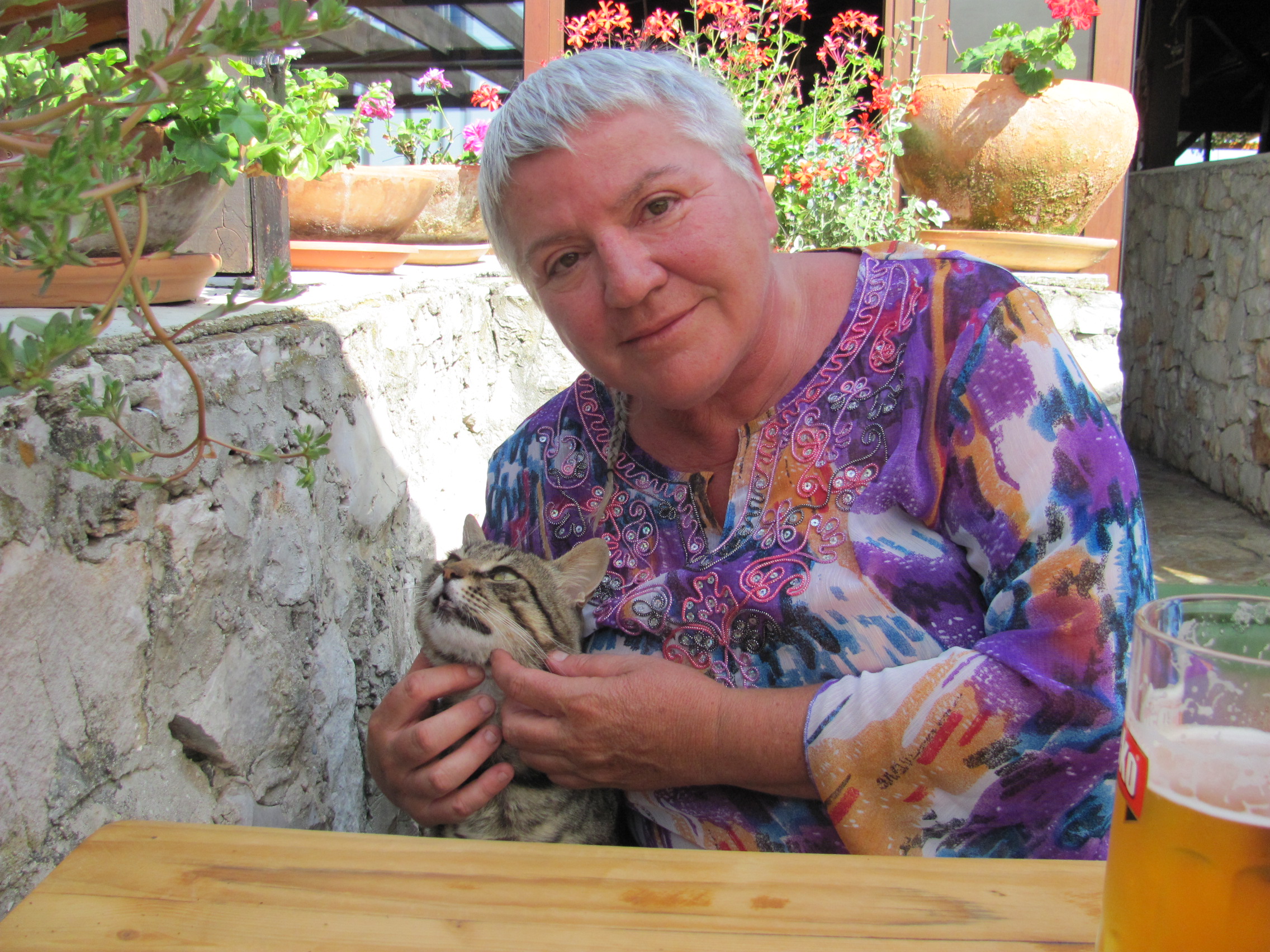  DILL – Dipartimento di Lingue e Letterature, Comunicazione, Formazione e Società, Via Tarcisio Petracco 8, 33100 Udine 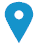  0039 0432 979513     0039 347 46 38 104      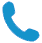 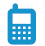  donatella.cozzi @uniud.it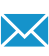 State personal website(s)  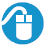 Sex Female | Date of birth 22/06/1957 | Nationality Italian JOB APPLIED FORPOSITIONSTUDIES APPLIED FORAnthropologistWORK EXPERIENCE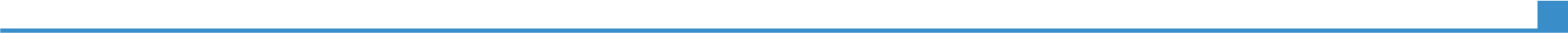 Associate professor of Cultural  Anthropology Università degli Studi di Udine, Dipartimento di Scienze Umane (2014 to now)Researcher for  ANR « Expériences du corps et passage d'âge : le cas des 9-13 ans (France et Italie) » Acronyme : Corâge N° ANR-09-ENFT-017, from 2010 to 2013 ; from 2012 to now associée au Laboratoire  UMR 7236 «Culture et Société en Europe», Université de StrasbourgLecturer in Medical Anthropology, Università degli Studi Milano Bicocca, 2008-2014Lecturer in  Medical Anthropology, Università degli Studi Ca’ Foscari, Venezia 2005-2016Lecturer in  History of Folklore, Università degli Studi Ca’ Foscari, Venezia, 2009-2011Lecturer in Cultural Anthropology, Università degli Studi di Udine, 1998 to 2014Lecturer in Cultural Anthropology, School for Social Workers, Università degli Studi di Venezia, 2002-2004EDUCATION AND TRAININGFrom 2004 to now mentor  of master degree theses and  from  2014 to now mentor  of doctoral theses (Milano Bicocca and Roma Sapienza)PHD in Anthropology, Università degli Studi Roma La Sapienza, 1990-1993Master Anthropologie Sociale et Sociologie comparée, Paris V, Sorbonne, 1984-85Bachelor of Arts in Anthropology, Università degli Studi di Bologna, 1982From 2004 to now mentor  of master degree theses and  from  2014 to now mentor  of doctoral theses (Milano Bicocca and Roma Sapienza)PHD in Anthropology, Università degli Studi Roma La Sapienza, 1990-1993Master Anthropologie Sociale et Sociologie comparée, Paris V, Sorbonne, 1984-85Bachelor of Arts in Anthropology, Università degli Studi di Bologna, 1982PERSONAL SKILLSMother tongue(s)ItalianItalianItalianItalianItalianOther language(s)UNDERSTANDING UNDERSTANDING SPEAKING SPEAKING WRITING Other language(s)Listening Reading Spoken interaction Spoken production C2C2C2C2C1FrenchFrenchFrenchFrenchFrenchC2C2C2C2C2SpanishSpanishSpanishSpanishSpanishCommunication skillsgood communication skills gained through my experience as teacher  for health professionals and social workersOrganisational / managerial skillsReplace with your organisational / managerial skills. Specify in what context they were acquired. Example: leadership (currently responsible for a team of 10 people)Computer skillsReplace with your computer skills. Specify in what context they were acquired. Example:good command of Microsoft Office™ toolsgood command of N-vivo toolsDriving licenceReplace with driving licence category/-ies. Example:BPublicationsProjectsConferencesSeminarsHonours and awardsMembershipsBOOKS1. Donatella Cozzi (ed.), Le parole dell’antropologia medica. Piccolo dizionario in omaggio a Tullio Seppilli, Perugia, Libreria Editrice Morlacchi, 2012 (collana Ithaca) 2. Donatella Cozzi, Le imperfezioni del silenzio. Riflessioni antropologiche sulla depressione femminile in un’area alpina, Roma-Acireale, Bonanno, 20073. Donatella Cozzi, Il Perdòn di Clauzetto. Dalle origini al declino attraverso la storia della Pieve d’Asio, Montereale Valcellina, Circolo culturale Menocchio, 20054. Donatella Cozzi - Domenico Isabella - Elisabetta Navarra (eds), Sauris/Zahre. Una comunità delle Alpi Carniche, 2 voll., Udine, Forum, 1998-1999.5. Donatella Cozzi, La depressione, Milano, Il Saggiatore, 1996 (collana Due Punti, 18)6.   Donatella Cozzi e Daniele Nigris, Gesti di cura. Elementi di metodologia della ricerca etnografica e di analisi socioantropologica per  il nursing, presentazione di Tullio Seppilli, Milano, Colibrì, 1996.ARTICLES AND PARTICIPATIONS IN BOOKS 66. (con Claudio Lorenzini), “Raccogliere fotografie in Carnia. Un tentativo di bilancio“ in Roberto Del Grande and Adriana Stroili, Storia e archivi fotografici. La fotografia come documento, Comunità Montana della Carnia, pp. 20-3765. “Ogni cosa è illuminata (dalla luce del passato) in Stefano Morandini (cur.) I luoghi della tradizione in Friuli, Cividale, Provincia di Udine – Fondazione CRUP, pp. 15-2464. (con Virginie VINEL), “Risky, early, controversial. Puberty in medical discourses”, Social Science and Medicine,  n. 143, 2015, pp. 287-296, SSM9807, PII S0277-9536(14)00741-2; DOI 10.1016/j.socscimed.2014.11.01863. “Donner forme à l’incertitude : savoirs médicaux et ontologie de la préaolescence”, Ethnologie Française, num. monogr. ‘Grandir : pouvoirs et périls’, sous la coordination de Nicoletta Diasio, vol. XLV, 2014-15, pp. 621-631.62. “Un silence imparfait. Femmes, dépression mentale et naturalisation de l’expérience”, Revue des Sciences Sociales, n. 53, 2015, pp.48-5661. “Des corps en réseau. Jeunes, sexualité et santé reproductive dans deux sites à Strasbourg et à Feltre (Venise) ”, Revue des Sciences Sociales, n.51, 2014, pp. 34-43.60. “Stato dell’antropologia medica nella didattica universitaria italiana”, AM. Rivista della società italiana di Antropologia medica, n. 37, 2014, pp. 191-208.59. “Mad, sad and hormonal. Riflessione sul corpo dei preadolescenti e la costruzione dei discorsi medici”,  AM. Rivista della società italiana di Antropologia medica, n. 35-36/ottobre 2013, pp. 151-185. 58. “Sei semi di melograno. Antropologia medica, disastri e sindrome post-traumatica da stress”, Erreffe. La Ricerca Folklorica, numero monogr. Antropologia del Rischio  a cura di Gianluca Ligi, n. 66, 2013, pp. 63-73.57. “Expériences croisées. Comment les récits de la maladie d’autrui changent l’expérience du chercheur », Corps. Revue Interdisciplinaire, n. monographique ‘Corps des affects. Corps en migrations’, n.10, 2012, pp. 45-63.56. “Il dolore, la tortura, la voce. Note su La sofferenza del corpo di Elaine Scarry”, DEP. Deportate, esuli, profughe. Rivista telematica di studi sulla memoria femminile, 2011, n. 16, pp. 11-23.55. (con Alvisa Palese e Linda Salvador) “One-dimensional Scales for Pain Evaluation Adopted in Italian Nursing Practice: Giving Preference to Deaf Patients”, Journal of Nursing Measurement, 2011, vol. 19, n.2, pp. 91-104.54) ‘Morire altrove. Figure della morte tra accoglienza, rifiuto e cambiamento’, in Daniela Carrillo (cur.), Salute e malattia in terra di immigrazione, Lodi, Provincia di Lodi, 2010, pp. 93-105.53.   “Quando il cielo si fa grigio. Donne anziane e depressione in Carnia tra storia biografica e fattori sociali”, in Claudio Lorenzini (cur.), 2010, L’animazione per gli anziani. Le ragioni di un servizio nella montagna friulana: riflessioni, confronti e prospettive socio-antropologiche, Udine, Forum, pp. 101-118.52.  ‘Narrazione della malattia’, voce per Le parole dell’antropologia medica. Piccolo dizionario dedicato a Tullio Seppilli, Libreria Morlacchi editrice, Perugia, 2012, pp. 205-224.51. ‘Dolore’, voce per Le parole dell’antropologia medica. Piccolo dizionario dedicato a Tullio Seppilli, Libreria Morlacchi editrice, Perugia, 2012, pp. 85-11250. “The Inner  frontier. Borders, narratives and Cultural intimacy in Topolò /Topolove (Natisone River Valley, Udine, Italy)”, “Traditiones. Zbornik Inštituta za Slovensko Narodopisje in Glasbenonarodopisnega Inštituta ZRC sazu / Acta Instituti Ethnographiae et Instituti Ethnomusicologiae Slovenorum” editors Jurij Fikfak, Maria Vivod, Ingrid Slavec Gradišnik, Lubljana, vol. 38, n. 2 (2009), pp. 151-164.49. (con Nicoletta Diasio) Editoriale: “Linguaggi e legami di sangue: dono, corpi, appartenenze”,  “Erreffe. La Ricerca Folklorica”, numero monogr. Linee di sangue. Metafore e pratiche tra dono, filiazione e appartenenze, a cura di Donatella Cozzi e Nicoletta Diasio, n. 58 (2008), pp. 3-17. 48. “Solidarietà imperfette. Albanesi a Prato: note a margine della ricerca”, “Erreffe. La Ricerca Folklorica”, numero monogr. Linee di sangue. Metafore e pratiche tra dono, filiazione e appartenenze, a cura di Donatella Cozzi e Nicoletta Diasio, n. 58 (2008), pp. 45-56. 47. “Quello che facevo prima, quello che faccio oggi. Donne di montagna tra perdite materiali e perdite simboliche”, in Nicoletta Diasio e Virginie Vinel (cur.), Il tempo incerto. Antropologia della menopausa, Milano, Franco Angeli, 2007, pp. 101-113.46. “Trash. Segni domestici della transizione”, in Maria Luisa Ciminelli (cur.), Immagini in opera. Nuove vie in antropologia dell’arte, Napoli, Liguori, 2007, pp. 43-71.45. “Dolore” [per un dizionario enciclopedico di Antropologia medica] “AM. Rivista della società italiana di Antropologia medica”, n. 15-16 / ottobre 2003, pp.474-503.